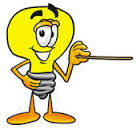 Kennst du diese Stammformen noch ? Ergänze richtig!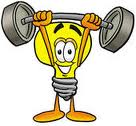 Präsens (Gegenwart):Anja ____________________ (backen) einen Kuchen.Wir _______________ (machen) den Haushalt gemeinsam.Das Telefon ____________________ (klingeln) zu leise.Die Verkäufer _________________ (bemühen) sich, zügig zu arbeiten.Ihr ____________ (sein) sehr sportlich.Michael ___________ (liegen) lange im Bett.Du _________ (sein) immer sehr gut vorbereitet. Präteritum (Imperfekt):Im Sommer ______________ (sitzen) er abends lange draußen.Letzten Sonntag ________________ (sein) wir im Zirkus.Gestern _____________ (wissen) sie auf alles eine Antwort.Ich _______________ (müssen) dringend zum Augenarzt.Am Vormittag ______________ (hoffen) er noch auf gutes Wetter.Du ____________ (sein) sehr erfolgreich beim Test.Andreas ______________ (sehen) Tina im Bus.Perfekt:Du __________ hoffentlich mit Tim _________________ (sprechen).Ihr _________ sicherlich zu spät ___________________ (kommen).Es __________ leider nicht genug _________________ (sein).Die Schüler ___________ sich gut ___________________ (verhalten).Wir __________ uns immer gut __________________ (verstehen).Ihr __________ schon immer gut im Lesen _________________ (sein).Ich _________ gestern weit  ___________________ (laufen).Futur (Zukunft):Morgen __________ ich ganz sicher länger _____________ (schlafen).Nächste Woche __________ ihr euch _______________ (verbessern).Am Mittwoch __________ wir dich _________________ (abholen).Du _________ ganz sicher noch ______________ (wachsen).Tim ___________ Dich heute Abend ______________ (anrufen).Lena ____________ in Zukunft mehr _______________ (lernen).Das Kaninchen _________ im Sommer auf der Terrasse _____________ (leben).Schreibe im Präteritum 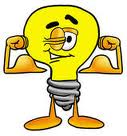 Grundform (infinitiv)PräteritumPerfektstörener schimpfterufener ist geflitzter ginger ist gekommenöffnener stander hat getrunkener sahlesener ist aufgewachtkletterner ist gewesener sagtehabenwerdener konntespringener hat gelesener ist gegangenwartener schossGrundformPräteritumPartizip Perfekter hat gegebenfangener merktestreitener ist gelaufener musstespringenfischener hat weggeworfenüberlegener hat geschobener kamliegenstellener bliebnehmener hat gehaltenhörener hat benutztessener ist gefahrenlügenschlafener sprachDu hängst den Mantel auf.Wir stellen uns ans Fenster.Du kaufst ein Geschenk.Die Leute arbeiten fleißig.Wollt ihr ans Meer fahren?Ich kenne die Dame gut.Ihr kennt sie nicht.Du musst arbeiten.Ihr müsst nicht arbeiten.Ich habe keine Zeit.Du hast viel Zeit.Ich kann das Buch lesen.Ihr könnt das Buch lesen.Der Unterricht beginnt.Du liegst gern im Bett.Die Stimme klingt zornig.Das Kind sitzt im Sessel.Ich treffe ihn vor der Schule.Wir bieten Kuchen an.Du schließt die Tür.Ihr zieht den Mantel aus.Er bleibt hier bei euch.Sara läuft schneller als wir.Ich lade euch zum Kaffee ein.Wie heißt euer neuer Nachbar?